                                                                                        Sid 1 av 3
MOTION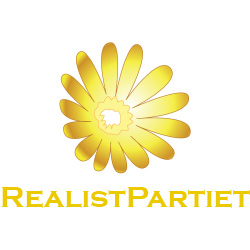 Till kommunalfullmäktige Återinför Södertäljes lokala brottsförebyggande råd.Bakgrund MED ANLEDNING AV FÖRÄNDRAT SAMHÄLLSKLIMAT VILL REALISTPARTIET ÅTERINFÖRA BROTTSFÖREBYGGANDE RÅDET I KOMMUNAL REGI. Brottsligheten blir allt grövre och kryper ner i åldrarna. Den upplevda otryggheten ökar. Gängen rekryterar ungdomar och använder dom hänsynslöst vid grova våldsbrott. Vid flera uppmärksammade mord har gärningsmännen varit mycket unga. Genom att återuppliva brottsförebyggande rådet i kommunal regi skapar man ett utmärkt forum för ett brett samarbete och informationsutbyte mellan kommun, polis, frivilligorganisationer, föreningslivet med flera. Idag har vi redan en utmärkt samverkan mellan polis och kommun, att återupprätta rådet är att utveckla samarbetet på ett naturligt sätt och ge möjlighet till en större samverkan mellan olika grupper i kommunen.MotiveringVi ser en utveckling där allt yngre personer värvas och dras in i den kriminella världen, många arbetar på varsitt håll med att bekämpa denna utveckling, vi tror helt enkelt att det blir mer effektivt och att organisationerna känner en större motivation och styrka ifall vi går samman mot ett gemensamt mål. BedömningVi har tidigare haft ett brottsförebyggande råd lokalt, verksamheten dog ut mest på grund av bristande engagemang från kommunens sida, det var mest ”prat och ingen verkstad” som någon utryckte det. Vi tror på en nysatsning i ett uppdaterat format där alla partier är representerade och så många organisationer som möjligt, ungefär enligt nedan föreslagna regemente: 
                                                                                                                                         Sid 2 av 3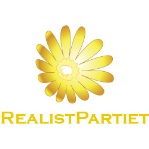 REGLEMENTE FÖR BROTTSFÖREBYGGANDE RÅDET I SÖDERTÄLJE 
1. Allmänt syfte med verksamheten i Brottsförebyggande rådet i Södertälje Brottsförebyggande rådet i Södertälje skall verka för minskad brottslighet och minskad användning av droger (tobak, alkohol och narkotika) samt verka för ökad trygghet i Södertälje och ta initiativ inom dessa områden. 
Rådet är kommunens organ för drog- och brottsförebyggande samverkan med föreningsliv, näringsliv, kyrkliga samfund, landstinget, polisen m.fl. 
Genom denna samverkan sprids kunskap, information, erfarenhet och forskningsresultat inom detta förebyggande område till kommunal verksamhet och övriga intressenter. 
2. Organisatorisk tillhörighet Rådet är ett samråds- och referensorgan knutet till kommunstyrelsen. Rådet är sammansatt av representanter från kommunen samt andra myndigheter och aktörer som verkar inom det drog- och brottsförebyggande arbetet. Kommunstyrelsen budgeterar medel för rådets arbete. Rådet samverkar ekonomiskt och organisatoriskt med landstinget, länsstyrelsen, polisdistriktet samt kommunens olika kontor. 
3. Uppgifter I enlighet med verksamhetens allmänna syfte har rådet följande särskilda 
uppgifter: a. Att bevaka, yttra sig över och ge råd inför beslut i ärenden inom kommunal verksamhet som kan bedömas påverka - Brottsligheten - Droganvändandet i enlighet med kommunens drogpolicy - Den upplevda tryggheten hos invånarna.
 b. Att efter inbjudan en gång per termin träffa kommunstyrelsen för överläggning om kommunens strategiska drog- och brottsförebyggande arbete. 
4. Sammansättning Rådet består av 27 ledamöter, varav 9 ledamöter representerar de politiska partierna och övriga 18 ledamöter representerar föreningsliv, förvaltning m.fl. De politiskt valda representanterna, däribland ordförande, väljs av kommunfullmäktige för en period av fyra år, vilken sammanfaller med mandatperioden för styrelser och nämnder. Samtliga partier i kommunstyrelsen bör vara representerade. Majoriteten erhåller ordförandeposten. För samma tid väljer de övriga aktörerna 18 representanter enligt följande: • 3 repr. från Södertäljes Kristna Råd • 1 repr. från Brottsofferjouren • 1 repr. Från centrumföreningen • 1 repr. från företagarna Södertälje/Nykvarn • 1 repr. från villaägarföreningen • 1 repr. från hyresgästföreningen • 1 repr. från KRIS, • 1 repr. från Landstingets beställarenhet • 1 repr. från ungdomsrådet • kontorschefen för Sk • kontorschefen för Sbk • kontorschefen för Kof • kontorschefen för Uk • Vd Telgebostäder • polismästaren Södertäljedistriktet • 1 repr. från Telge-koncernen Rådet kan i förekommande fall ha särskilt adjungerade ledamöter. Därutöver bör kommunens tjänstemän för det drog- och brottsförebyggande arbetet närvara vid sammanträdena. 
Rådsmöten bör bjuda in så många föreningar som möjligt att delta utöver de ledamöter som räknats upp och föreslagits, vi tänker främst på de stora idrottsklubbarna i kommunen som når många av stadens ungdomar.                                                                                                                                                        Sid 3 av 3
5. Verksamhet Rådet sammanträder fyra gånger per termin. 
Rådet skall minst en gång per år kalla till ett större möte för att diskutera och föra ut drog- och brottsförebyggande arbete till allmänhet, myndigheter, företag och andra intressenter i Södertälje kommun. Ledamöterna i rådet får utbildning i drog- och brottsförebyggande frågor i enlighet med antagen budget. För deltagande i sammanträde erhåller rådets ledamöter arvode enligt de grunder som gäller för ersättning till kommunala förtroendevalda.                                                                                                    
6. Arbetsformer I brådskande fall kan rådet, efter särskilt beslut, ta upp frågor till behandling utan föregående beredning. Rådet kan inom sig tillsätta kommittéer/organ i särskilda frågor. Rådets ordförande har möjlighet att besluta om remiss till dessa kommittéer/organ med uppdrag att till rådet utreda, utarbeta förslag etc. i vissa frågor, vilka sedan föreläggs rådet. 
Rådet kan inom sig tillsätta kommittéer/arbetsgrupper för utredningsuppgifter av kortare eller längre varaktighet. 7. Det lokala rådet skall även stödja och samarbeta med projekt som främjar ökad trygghet i kommunen, som exempelvis nattvandrargrupper och föräldrainitiativ som vill vara med och hjälpa till att visa närvaro i kommunens stadsdelar/bostadsområden.  Kommunfullmäktige Fullmäktige ska bevilja motionen till kommunstyrelsen för vidare delegering till berörda enheter där skall man omedelbart skall börja sätta ihop ett team för att återaktivera Södertäljes egna brottsförebyggande råd.Södertälje den 25 oktober 2020Sign: ______________________Joakim Granberg (RP)Motion framtagen i samarbete med Harri Salminen (RP)
Ledamot i Socialnämnden. 
